2021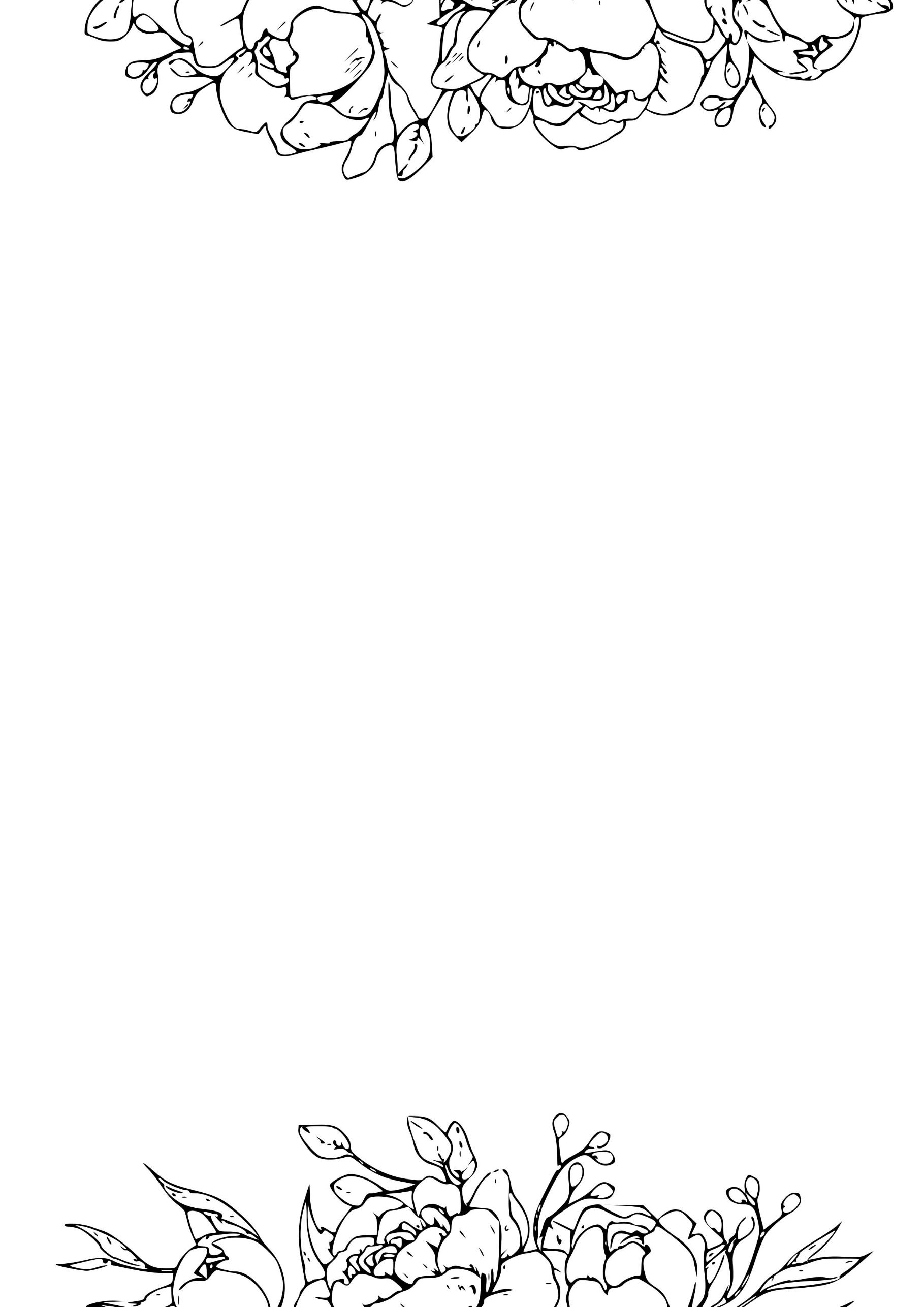 20212021JANUARIFEBRUARIMARETAPRILMUNGKINJUNIJULIAGUSTUSSEPTEMBEROKTOBERNOVEMBERDESEMBER